計画策定日：　　年　　月　　日経営行動計画書１.事業所名等 【金融機関名】との対話を通して、現状認識及び今後のアクションプランを策定しました。　今後【金融機関名】との対話を継続し、アクションプランに取組み、進捗の報告を行います。【情報提供の同意】　　伴走支援型特別保証制度（経営改善支援融資）を利用するにあたり、【金融機関名】が保有する以下に掲げる当社（私）の情報を、以下に掲げる利用目的のために、信用保証協会及び経済産業省に対して提供することについて同意いたします。　　＊事業者名は経済産業省に提供されません。【確認状況記載欄】本計画書が申込人の意思に基づいて正しく記載されていること及び情報提供の同意について、次の通り確認しております。２.現状認識（※１）３.財務分析４.計画終了時点における将来目標＊　「２．現状認識」を踏まえた計画終了時点における事業の具体的な将来目標を記載してください。直近決算の売上営業利益が赤字の場合は、黒字化に向けた具体的な取組をご記入ください。５.具体的なアクションプラン＊　「２．現状認識」の課題（②③のいずれか１つでも可）について取組計画等を記載してください。計画１年目は、計画策定日の属する事業年度となります。改善目標指標には、「３．財務分析」の①～⑥（④を除く）のいずれかの指標を記載し、目標値には同指標の計画年度毎の目標値を記載してください。「本資金の活用方法」は取組計画との関連性を中心に記載してください（議題が複数の場合は、いずれか１つの取組計画に係る記載でも可）。６.収支計画及び返済計画　　　　　　　　　以　上※１　「２．現状認識」について、「ローカルベンチマーク」における非財務ヒアリングシートを作成している場合には、同シートの提出でも差し支えありません。ローカルベンチマークの概要については以下URLまたはQRコードをご参照ください。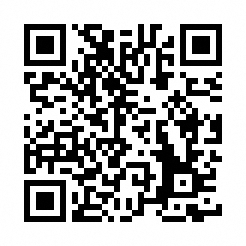 　　https://www.meti.go.jp/policy/economy/keiei_innovation/sangyokinyu/locaben/※２　ローカルベンチマークの算出方法及び各指標の意義は以下『６つの財務指標』の通りです。（参考）財務分析の視点　～６つの財務指標～住    所法 人 名代表者名又は氏名１.提供する情報２.提供先における利用目的①決算・税務申告及び財務評価に関する情報　②業種・従業員数政策効果の検証確認年月日確認時間確認方法（該当する項目にチェック）金融機関本支店名・確認者令和　年　月　日　時　分□電話　□来店面談　□訪問面談　□その他（　　）No項目項目内容①事業概要事業概要②外部環境事業の強み・弱み外部環境事業の強み・弱み②（課題）③経営状況財務状況経営状況財務状況③（課題）直近の決算期令和　年　月期令和　年　月期令和　年　月期①売上増加率（売上持続性）（％）④EBITDA有利子負債倍率（健全性）（倍）②営業利益率（収益性）（％）⑤営業運転資本回転期間（効率性）（か月）③労働生産性（生産性）（千円）⑥自己資本比率（安全性）（％）将来目標将来目標将来目標将来目標将来目標将来目標EBITDA有利子負債倍率計画１年目計画２年目計画３年目計画４年目計画５年目EBITDA有利子負債倍率倍倍倍倍倍課題取組計画等主な取組主な取組主な取組主な取組主な取組課題取組計画等計画１年目(計画策定年度)(令和　年　月期)計画２年目(令和　年　月期)計画３年目(令和　年　月期)計画４年目(令和　年　月期)計画５年目(令和　年　月期)取組計画改善目標指標目標値取組計画改善目標指標目標値本資金の活用方法(資金使途、資金効果等)直近決算の状況計画１年目計画２年目計画３年目計画４年目計画５年目(計画策定前）（令和　年　月期）（令和　年　月期）（令和　年　月期）（令和　年　月期）（令和　年　月期）（令和　年　月期）売上高営業利益税引き後当期純利益減価償却費借入金返済額